Création d’un labyrinthe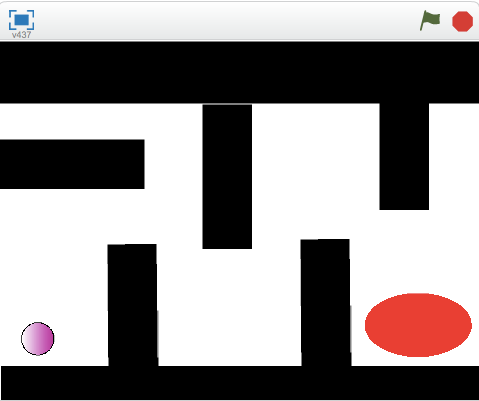 Création d’un lutinPour le labyrinthe , nous allons créer un nouveau lutin, un disque de couleur.Pour cela nous allons utiliser l’éditeur intégré  qui permet de dessiner un lutin.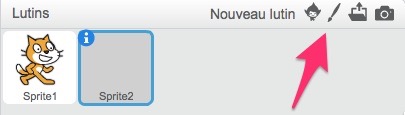 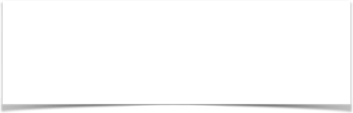 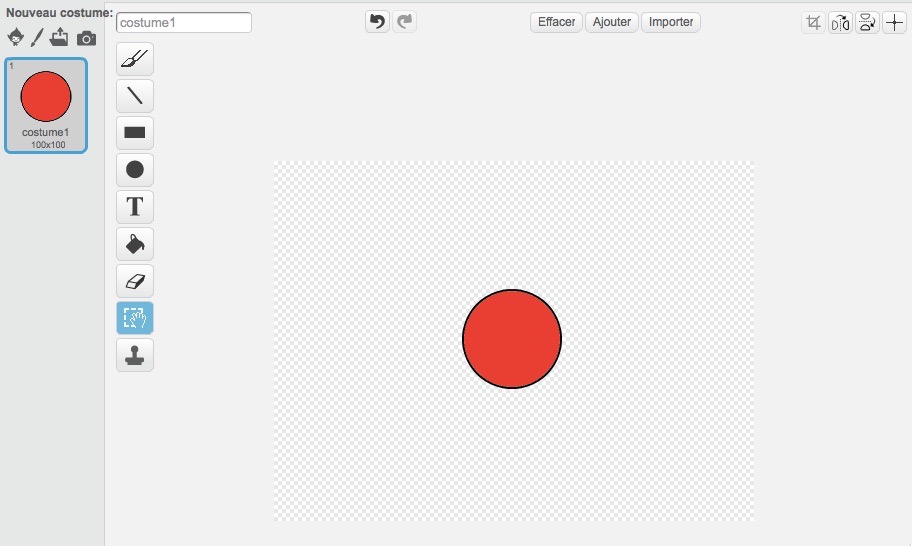 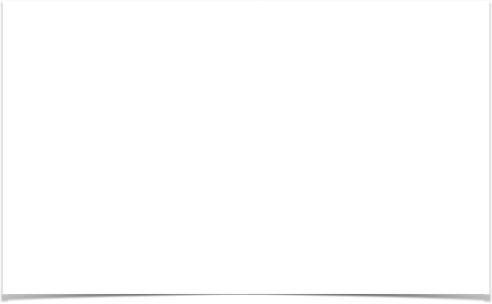 Déplacement du lutinOn utilise le bloc avancer de… du menu Mouvement afin de déplacer le lutin de 10 pixels :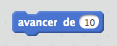 Il faut maintenant associer un événement pour déclencher le mouvement. On utilise le bloc quand… est pressé… du menu Evénements afin de déplacer le lutin de 10 pixels :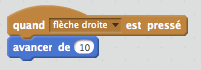 Le lutin se déplace suivant son orientation. On utilise le bloc s’orienter à… du menu Mouvement.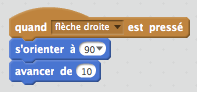 Tu peux maintenant dupliquer 3 fois ces blocs afin de créer les 3 autres déplacements.Création du labyrintheNous allons créer des lutins rectangulaires de couleur noire pour former notre labyrinthe.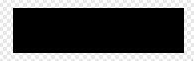 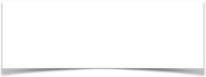 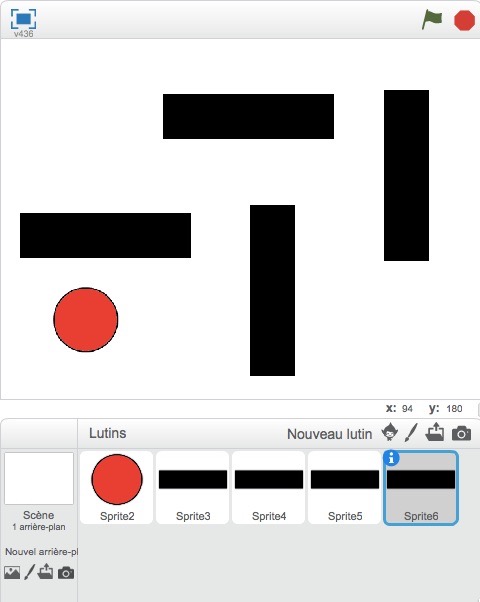 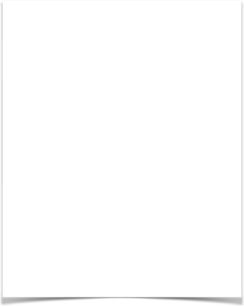 Tu peux également créer des lignes de couleur noire…Création du script Il faut maintenant écrire le script afin que la balle ne passe pas à travers des blocs.Analyse la séquence de blocs ci-dessous :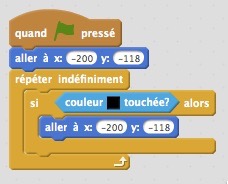 Reproduis ce script en trouvant les blocs dans les différents menus.Fin du jeuIl faut maintenant créer un dernier lutin qui va permettre à l’utilisateur de gagner !Tu peux également trouver d’autres idées pour améliorer ton jeu (chronomètre, pièges, nouveaux niveaux…).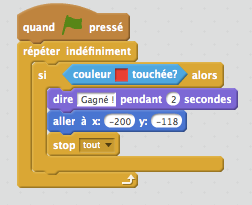 